Предлагаем пошаговую инструкцию дистанционной записи к врачу ШАГ 1Заходим на сайт: www.registratura96.ru. или  www.registratura196.ruШАГ 2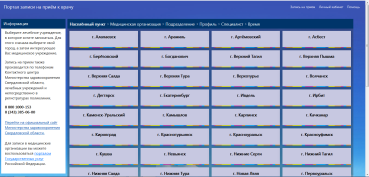 ШАГ 3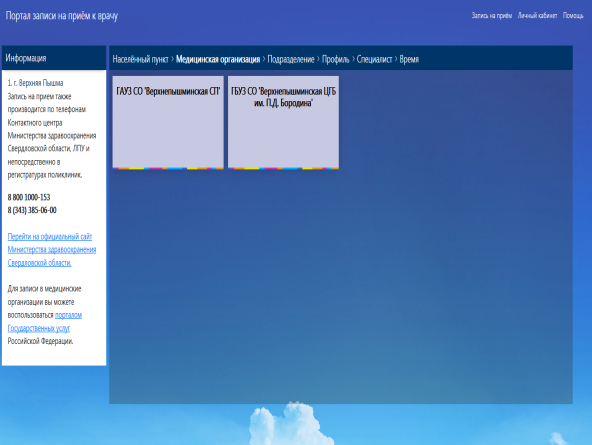 ШАГ 4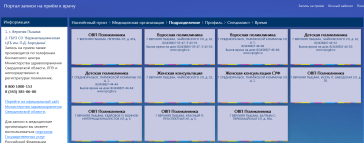 ШАГ 5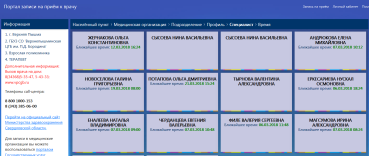 ШАГ 6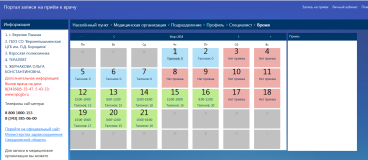  ШАГ 7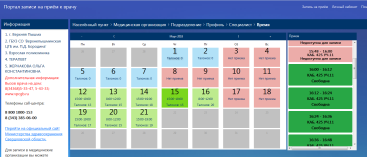  ШАГ 8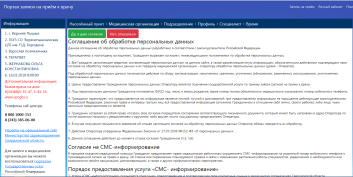 ШАГ 9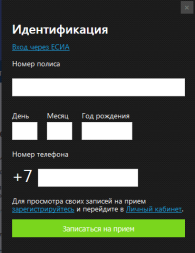 